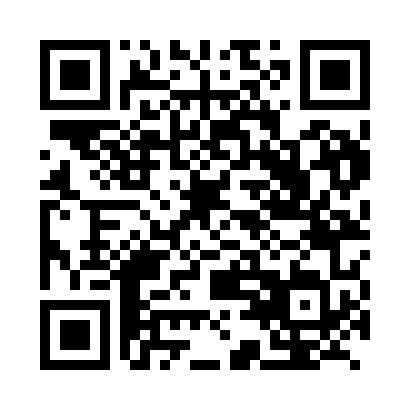 Prayer times for Bodeo, CameroonMon 1 Apr 2024 - Tue 30 Apr 2024High Latitude Method: NonePrayer Calculation Method: Muslim World LeagueAsar Calculation Method: ShafiPrayer times provided by https://www.salahtimes.comDateDayFajrSunriseDhuhrAsrMaghribIsha1Mon5:026:1112:173:226:237:282Tue5:016:1112:173:216:227:283Wed5:016:1012:163:206:227:284Thu5:006:1012:163:196:227:285Fri5:006:0912:163:186:227:286Sat4:596:0912:153:176:227:287Sun4:596:0912:153:176:227:288Mon4:586:0812:153:186:227:289Tue4:586:0812:153:186:227:2810Wed4:576:0712:143:196:227:2811Thu4:576:0712:143:196:227:2812Fri4:566:0612:143:206:227:2813Sat4:556:0612:143:206:227:2814Sun4:556:0512:133:216:217:2815Mon4:546:0512:133:216:217:2816Tue4:546:0512:133:226:217:2817Wed4:536:0412:133:226:217:2818Thu4:536:0412:123:226:217:2819Fri4:526:0312:123:236:217:2820Sat4:526:0312:123:236:217:2821Sun4:516:0312:123:246:217:2822Mon4:516:0212:123:246:217:2823Tue4:516:0212:113:246:217:2824Wed4:506:0112:113:256:217:2825Thu4:506:0112:113:256:217:2926Fri4:496:0112:113:256:217:2927Sat4:496:0012:113:266:217:2928Sun4:486:0012:113:266:217:2929Mon4:486:0012:113:276:217:2930Tue4:476:0012:103:276:217:29